Hallwingo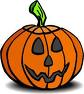 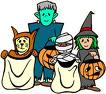 Family Fun Night - come play bingo in your Halloween Costume!                  Where:           Lees Corner Elementary School                When :           Friday, October 25, 2019                Time:             6:00 PM to 9:00 PM      Admission:    $10.00 per family pre-sale or $15 at the door 								        (Cash, Credit card or Mobile Pay)                            **Admission is FREE for PTA Pledged MembersSchedule of Activities Are:6:00 - 7:00 – Pizza for Sale6:00 - 8:00 - Bake Sale6:00 - 8:00 – Tickets for Baskets for Sale6:00 - 8:30 – Dancing in Gym6:30 - 8:00 – BINGO8:30 - Basket DrawingThis is a family event so costumes must be appropriate.  Please no scary costumes or                      weapons of any kind.   Parents must accompany children to this event.  This is not a drop off event.    LAST DAY TO PRE-PURCHASE TICKETS IS FRIDAY, OCTOBER 18, 20192019 Pre-Sale Hallowingo Tickets– ONLINE ONLY/CREDIT CARD ONLYhttps://leescornerpta.memberhub.store/To order Admission, Basket tickets and Bingo cards go to https://leescornerpta.memberhub.store/  1) Under Categories, select Hallowingo2) Select the item(s) you would like to purchase and add to cart3) Once you’ve selected the items you would like to purchase, click the shopping cart at the top    right corner and select view cart and walk through checkout!Thank you for supporting your PTA!